   งานตรวจสอบวัตถุอันตรายทางการเกษตร ห้องปฏิบัติการตรวจสอบรับรองมาตรฐานสินค้าพืชและผลิตภัณฑ์ทางการเกษตร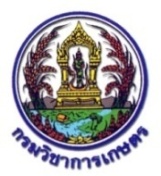  	   กลุ่มพัฒนาการตรวจสอบพืชและปัจจัยการผลิต สำนักวิจัยและพัฒนาการเกษตรเขตที่ 4 กรมวิชาการเกษตร 	   ตำบลท่าช้าง อำเภอสว่างวีระวงศ์ จังหวัดอุบลราชธานี รหัสไปรษณีย์ 34190 โทรศัพท์/ โทรสาร : 045-252858ใบนำส่งตัวอย่างตรวจสอบวัตถุอันตรายทางการเกษตร (โปรดกรอกรายละเอียดให้ละเอียดและชัดเจน)1. ข้อมูลผู้ส่งตัวอย่าง เจ้าของ   ผู้นำส่ง : ชื่อ (นาย/นาง/นางสาว)............................................................................................................................................หน่วยงาน..........................................................................................................................................................................................................สถานที่ติดต่อ : เลขที่................หมู่................................ตำบล................................................อำเภอ............................................................... จังหวัด.......................................................รหัสไปรษณีย์..................................โทรศัพท์.................................โทรสาร.....................................E-Mail...............................................................................................................................................................................................................1. ข้อมูลผู้ส่งตัวอย่าง เจ้าของ   ผู้นำส่ง : ชื่อ (นาย/นาง/นางสาว)............................................................................................................................................หน่วยงาน..........................................................................................................................................................................................................สถานที่ติดต่อ : เลขที่................หมู่................................ตำบล................................................อำเภอ............................................................... จังหวัด.......................................................รหัสไปรษณีย์..................................โทรศัพท์.................................โทรสาร.....................................E-Mail...............................................................................................................................................................................................................2. ข้อมูลประกอบตัวอย่างงาน /โครงการ / อื่นๆ (ระบุความต้องการ)......................................................................................................................................................ชื่อสามัญ...................................................................................................ชื่อการค้า........................................................................................สารสำคัญ.........................................................................................................................................................................................................ผู้ผลิต........................................................................................................ผู้จำหน่าย........................................................................................ผู้นำเข้า.....................................................................................................ทะเบียนเลข....................................................................................วันที่ผลิต.................................................Lot No…………..………….……….วันหมดอายุ.....................................................................................ร้านค้าผู้จำหน่าย /รหัสร้าน …………………………………………………………………………………………………………………………….……………….………….ที่อยู่ร้านค้า…………………………………………………………………………………………………………………………………………………….…………….…………….สภาวะตัวอย่าง (ขณะนำส่ง) :  อุณหภูมิห้อง       แช่เย็น         แช่แข็ง       อื่นๆระบุ.................................................................ลักษณะตัวอย่าง.............................................................................ภาชนะบรรจุ /ปริมาณ.............................................................................วันที่เก็บตัวอย่าง...........................................................................  รับตัวอย่างคืน                 ไม่รับตัวอย่างคืน2. ข้อมูลประกอบตัวอย่างงาน /โครงการ / อื่นๆ (ระบุความต้องการ)......................................................................................................................................................ชื่อสามัญ...................................................................................................ชื่อการค้า........................................................................................สารสำคัญ.........................................................................................................................................................................................................ผู้ผลิต........................................................................................................ผู้จำหน่าย........................................................................................ผู้นำเข้า.....................................................................................................ทะเบียนเลข....................................................................................วันที่ผลิต.................................................Lot No…………..………….……….วันหมดอายุ.....................................................................................ร้านค้าผู้จำหน่าย /รหัสร้าน …………………………………………………………………………………………………………………………….……………….………….ที่อยู่ร้านค้า…………………………………………………………………………………………………………………………………………………….…………….…………….สภาวะตัวอย่าง (ขณะนำส่ง) :  อุณหภูมิห้อง       แช่เย็น         แช่แข็ง       อื่นๆระบุ.................................................................ลักษณะตัวอย่าง.............................................................................ภาชนะบรรจุ /ปริมาณ.............................................................................วันที่เก็บตัวอย่าง...........................................................................  รับตัวอย่างคืน                 ไม่รับตัวอย่างคืน3. วิธีการตรวจสอบวัตถุอันตรายทางการเกษตร วิธีการทดสอบ : In-house method base on CIPAC. วิธีการทดสอบ อื่นๆ ระบุ...................................................................................................................................................................3. วิธีการตรวจสอบวัตถุอันตรายทางการเกษตร วิธีการทดสอบ : In-house method base on CIPAC. วิธีการทดสอบ อื่นๆ ระบุ...................................................................................................................................................................4. การรายงานผลการตรวจสอบวัตถุอันตรายทางการเกษตร รับผลวิเคราะห์เอง          ส่งผลวิเคราะห์ทางไปรษณีย์      ระบุค่าความไม่แน่นอนของผลทดสอบ                            ระบุความสอดคล้องกับมาตรฐาน......................................................................................................................................................... อื่นๆ ....................................................................................................................................................................................................4. การรายงานผลการตรวจสอบวัตถุอันตรายทางการเกษตร รับผลวิเคราะห์เอง          ส่งผลวิเคราะห์ทางไปรษณีย์      ระบุค่าความไม่แน่นอนของผลทดสอบ                            ระบุความสอดคล้องกับมาตรฐาน......................................................................................................................................................... อื่นๆ ....................................................................................................................................................................................................5. เฉพาะเจ้าหน้าที่ชนิดตัวอย่าง.......................................................วันที่รับ....................... รับตัวอย่างคืน             ไม่รับคืนสภาพตัวอย่าง :  ปกติ     ไม่ปกติ ระบุ.........................................วิธีทดสอบ............................................................................................การทบทวนคำขอบริการ  สามารถปฏิบัติงานได้ตามเงื่อนไขปกติ (ตรงตามกำหนด) สามารถปฏิบัติงานได้แต่อาจช้ากว่าปกติ (ไม่ตรงกำหนด) เนื่องจาก.............................................................................................................. ไม่สามารถปฏิบัติงานได้ (ปฏิเสธ) เนื่องจาก...........................................................................................................................................รหัสตัวอย่างทดสอบ..........................................................................ลงนาม........................................................ผู้ทบทวนคำขอบริการ           (                                   ) วันที่.............................6. การทบทวนคำขอบริการหลังรับตัวอย่างเรียบร้อยแล้วรหัสตัวอย่างทดสอบ.......................................................................... สามารถปฏิบัติงานได้แต่อาจช้ากว่าปกติ (ไม่ตรงกำหนด) เนื่องจาก............................................................................................................................................................................................................ ไม่สามารถปฏิบัติงานได้ (ปฏิเสธ) เนื่องจาก...........................................................................................................................................ติดต่อลูกค้าโดยช่องทาง : ................................................................ลงนาม........................................................ผู้ทบทวนคำขอบริการ           (                                   ) วันที่................................ผู้ส่งตัวอย่าง………………..…………………………..           (                                   ) วันที่.............................ผู้รับตัวอย่าง.......................................................             (                                   ) วันที่.............................